Огромное спасибо всем неравнодушным родителям, за помощь в организации двигательной активности детей на прогулке. Совместными усилиями мы сделали участок интересным, ребятам будет, чем заняться на прогулке. Дети довольны, каждый нашел себе занятие по душе. Кто- то играет в сюжетно-ролевые игры, метает в цель, выполняет упражнения на равновесие, а кто- то просто радуется замечательным поделкам!!!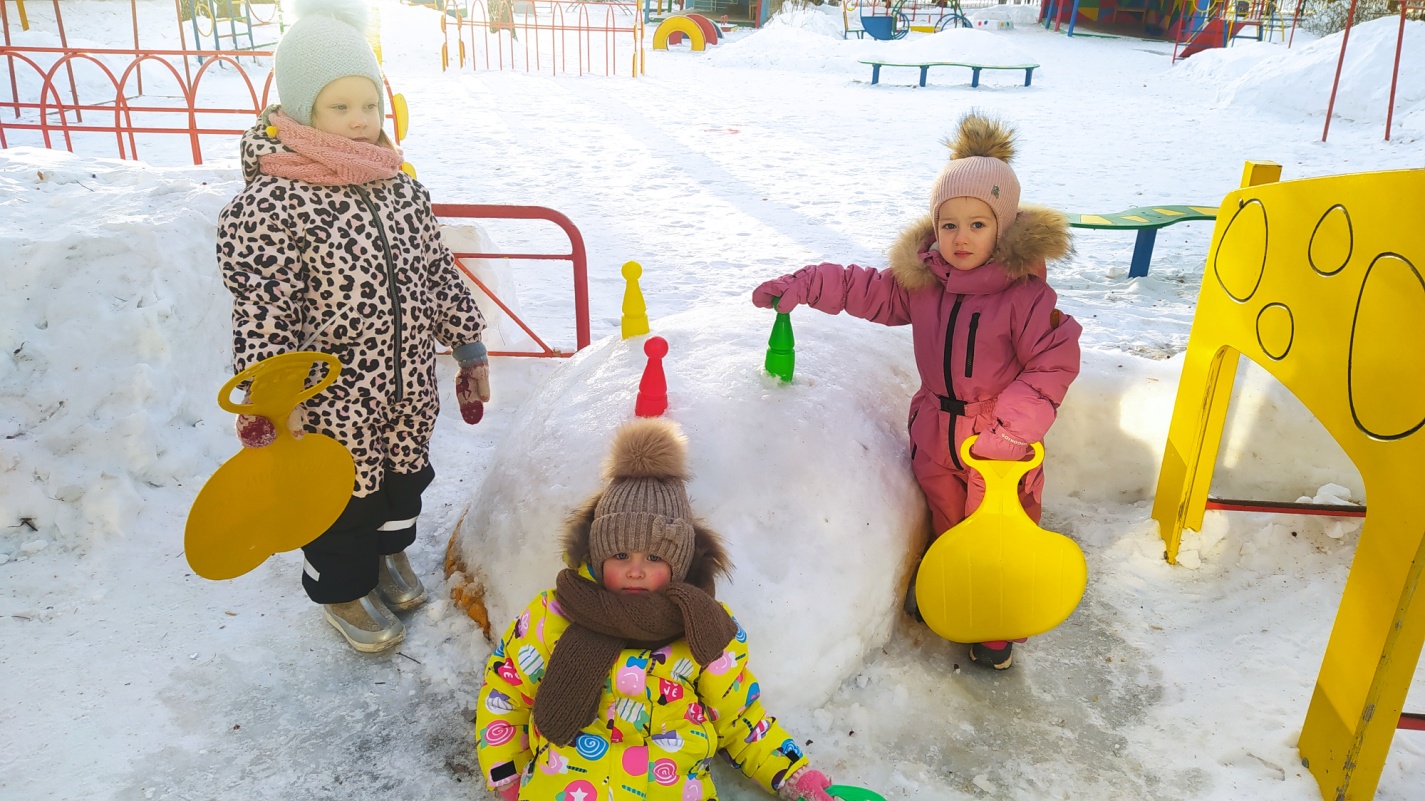 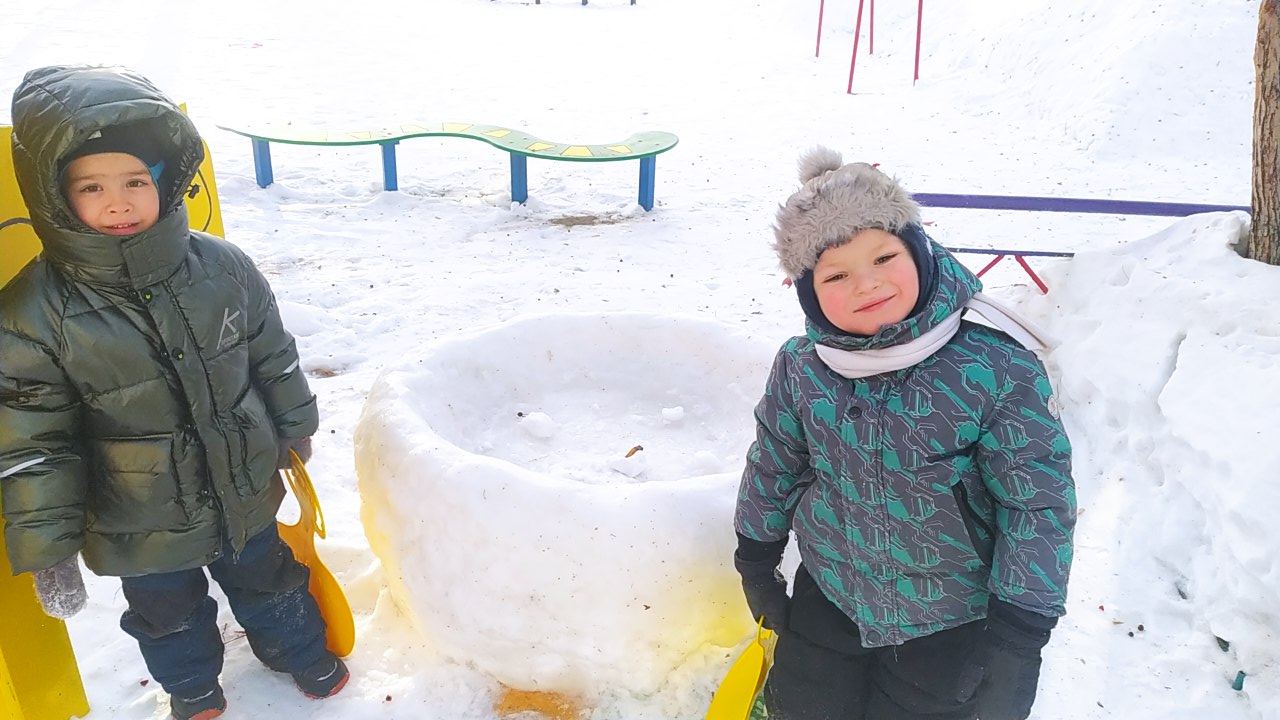 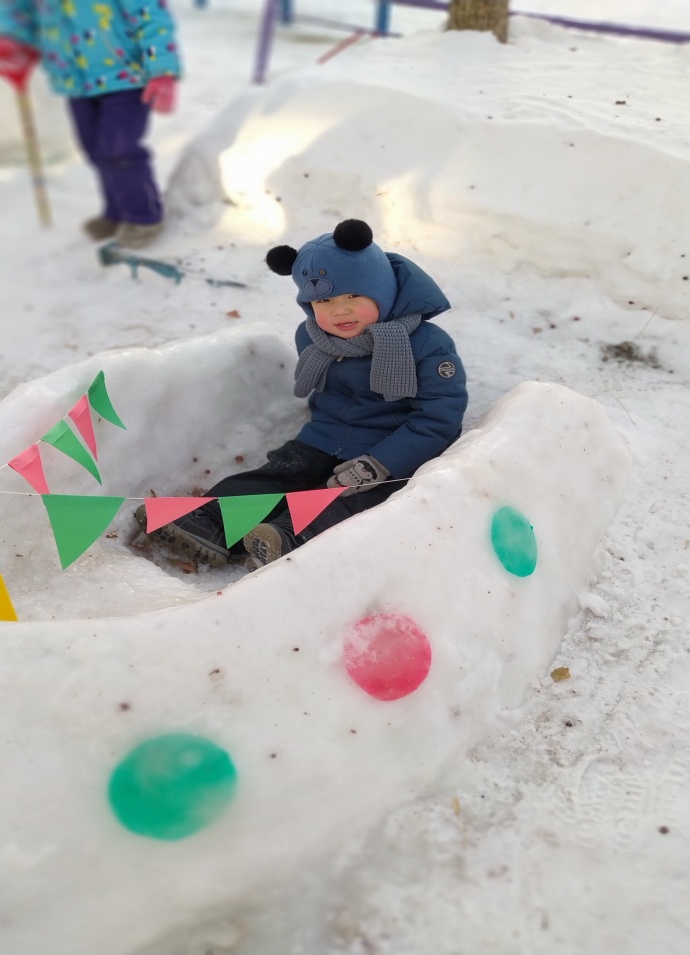 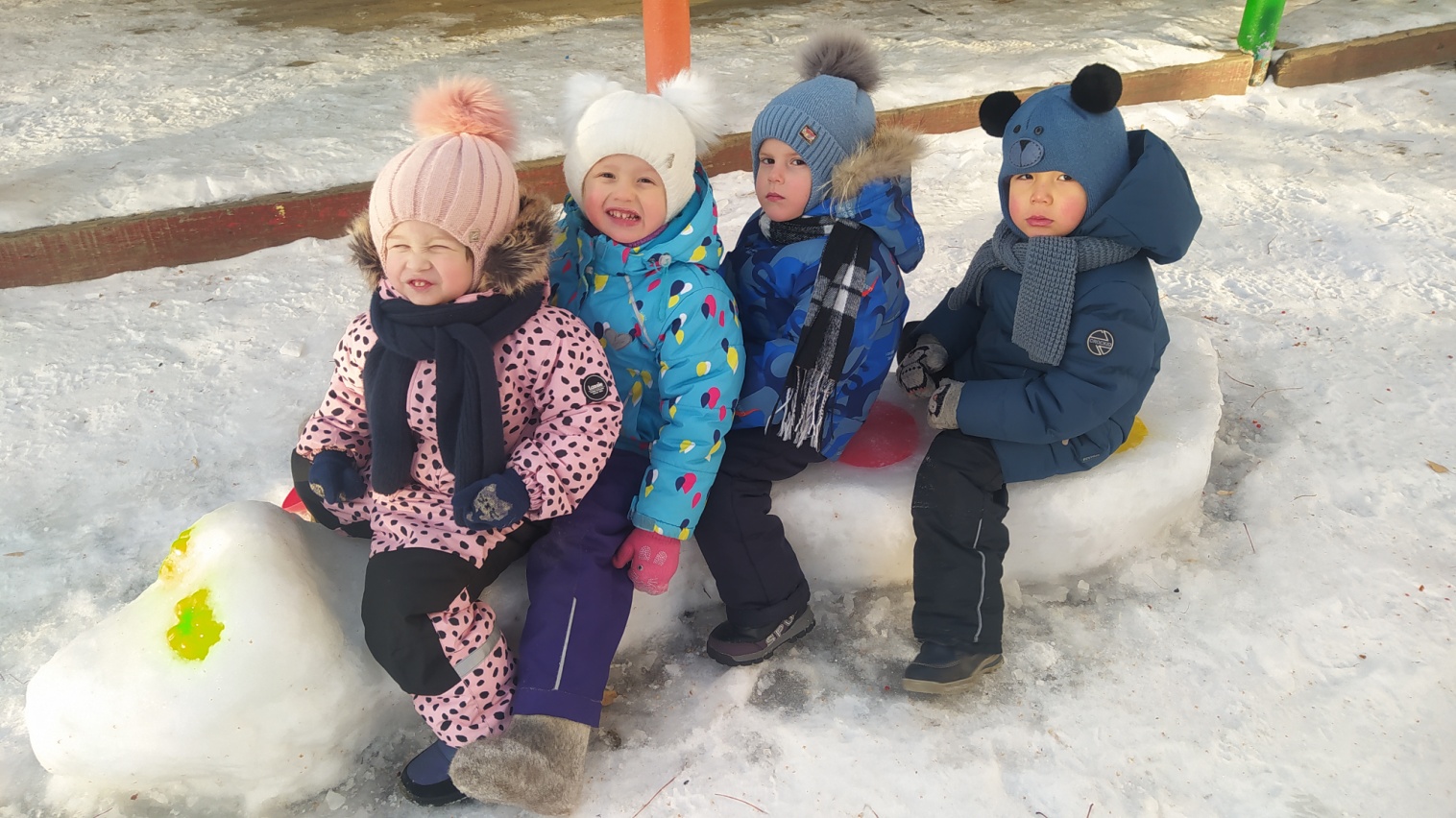 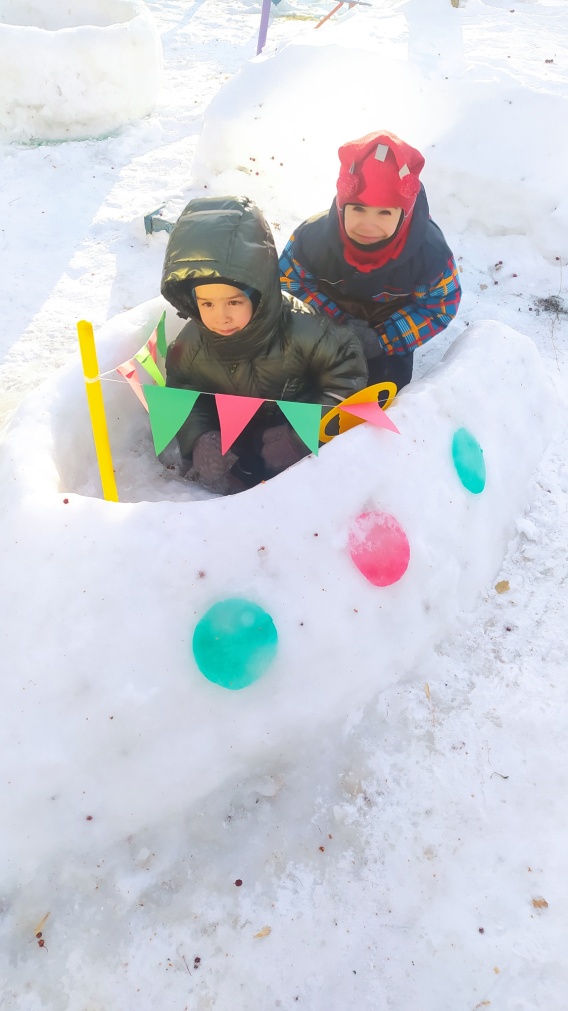 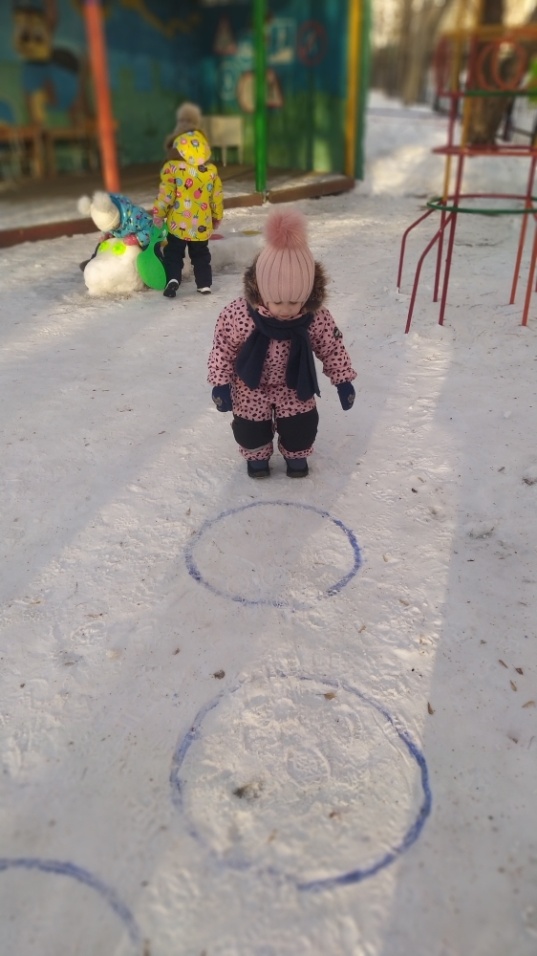 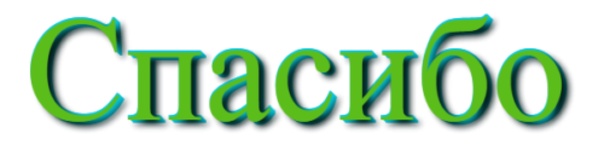 